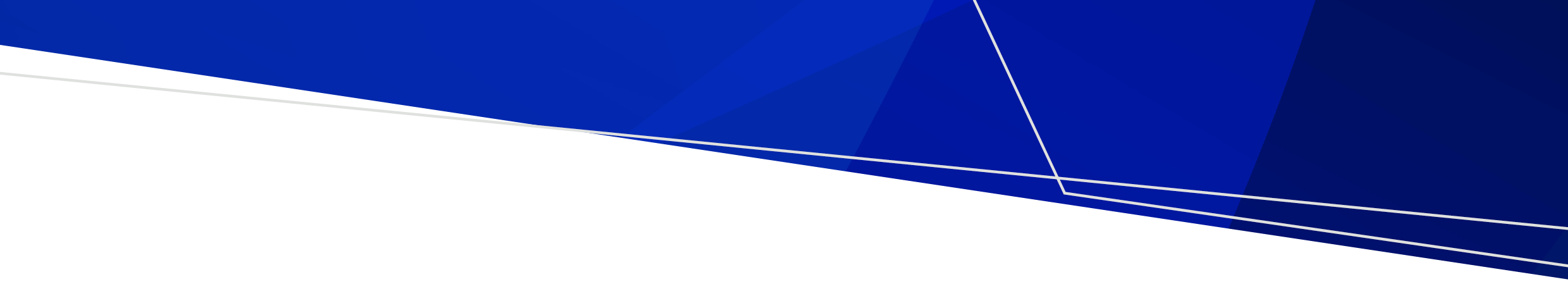 Please complete all fieldsCold chain breach report form Government funded vaccines only*Count and enter the total number of doses for this CCB. #For previous CCB, count and enter the total number of doses and the duration. e.g., 5 x 7hrs (5 doses x 7 hours).Cold Chain Breach report formFollow online Cold Chain Breach (CCB) advice <https://www.health.vic.gov.au/immunisation/cold-chain-breach-reporting>. DO NOT DISCARD VACCINES as the Department of Health Immunisation Program will provide advice on the suitability for use of vaccines that have experienced a CCB. Isolate and store affected vaccines in appropriate cold chain storage requirements and clearly label: 'DO NOT USE, DO NOT DISCARD'.Please note, this form is not used for delivery CCB events. For delivery CCB information and action, see Cold chain monitoring during vaccine transport <https://www.health.vic.gov.au/immunisation/cold-chain-monitoring-during-vaccine-transport>.Section 1: Immunisation Provider Details Section 1: Immunisation Provider Details Section 1: Immunisation Provider Details Section 1: Immunisation Provider Details Section 1: Immunisation Provider Details Section 1: Immunisation Provider Details Section 1: Immunisation Provider Details Section 1: Immunisation Provider Details Government funded vaccine Account No. (Onelink):Government funded vaccine Account No. (Onelink):Government funded vaccine Account No. (Onelink):Contact name:Date of report:Date of report:Organisation/clinic name:Address:Email:Phone:Mobile:Mobile:Section 2: Details of Cold Chain Breach (CCB)Section 2: Details of Cold Chain Breach (CCB)Section 2: Details of Cold Chain Breach (CCB)Section 2: Details of Cold Chain Breach (CCB)Section 2: Details of Cold Chain Breach (CCB)Section 2: Details of Cold Chain Breach (CCB)Section 2: Details of Cold Chain Breach (CCB)Section 2: Details of Cold Chain Breach (CCB)Date/time of CCB:Duration of CCB (hours/mins):Duration of CCB (hours/mins):Min temperature (°C):Max temperature (°C):Max temperature (°C):Type of vaccine refrigerator: Vaccine refrigerator Vaccine refrigerator Domestic refrigerator Domestic refrigerator ULT Freezer ULT Freezer ULT FreezerType of vaccine refrigerator: Esky Esky Other (list) Other (list)Brand of vaccine refrigerator:Temperature monitoring: Data logger Data logger Refrigerator thermometer Refrigerator thermometer Min/max thermometer Min/max thermometer Min/max thermometerTemperature monitoring: Nil available Nil available Other (list) Other (list)Incident type: Power outage Power outage Mechanical failure  Mechanical failure  Human error Human error Human errorIncident type: Light exposure Light exposure Other (list) Other (list)Incident description (Optional field):Are the vaccines currently stored in monitored +2°C - +8°C temperature range? Yes Yes Yes Yes Yes Yes YesAre the vaccines currently stored in monitored +2°C - +8°C temperature range? No. Where/how are the vaccines currently stored? No. Where/how are the vaccines currently stored? No. Where/how are the vaccines currently stored? No. Where/how are the vaccines currently stored? No. Where/how are the vaccines currently stored?Are the vaccines currently stored in monitored +2°C - +8°C temperature range?Is this the first CCB for these vaccines? Yes Yes Yes Yes Yes Yes YesIs this the first CCB for these vaccines? No. Complete question below. No. Complete question below. No. Complete question below. No. Complete question below. No. Complete question below. No. Complete question below. No. Complete question below.Previous CCB details: NA NA NA NA NA NA NAPrevious CCB details:Date/time of CCB:Duration of CCB (hours/mins):Duration of CCB (hours/mins):Duration of CCB (hours/mins):Previous CCB details:Min temperature (°C):Max temperature (°C):Max temperature (°C):Max temperature (°C):Has anyone been vaccinated with the CCB affected vaccines? Yes. How many individuals have been vaccinated? Yes. How many individuals have been vaccinated? Yes. How many individuals have been vaccinated? Yes. How many individuals have been vaccinated? Yes. How many individuals have been vaccinated?Has anyone been vaccinated with the CCB affected vaccines? No No No No No No NoGovernment funded vaccinesVaccine Brand*Total number of doses  this CCB#Dose number + time (hours/mins) of vaccines affected by previous CCBGovernment funded vaccinesExample: Gardasil 95 5 x 7hrsNational Immunisation ProgramActHIBNational Immunisation ProgramAdacelNational Immunisation ProgramBexseroNational Immunisation ProgramBoostrixNational Immunisation ProgramEngerix-B (Adult)National Immunisation ProgramEngerix-B (Paed)National Immunisation ProgramGardasil 9National Immunisation ProgramH-B-Vax II (Adult)National Immunisation ProgramH-B-Vax II (Paed)National Immunisation ProgramInfanrixNational Immunisation ProgramInfanrix hexaNational Immunisation ProgramInfanrix IPVNational Immunisation ProgramIPOLNational Immunisation ProgramM-M-R IINational Immunisation ProgramNimenrixNational Immunisation ProgramPneumovax 23National Immunisation ProgramPrevenar 13National Immunisation ProgramPriorix National Immunisation ProgramPriorix-Tetra National Immunisation ProgramProQuadNational Immunisation ProgramQuadracelNational Immunisation ProgramRotarixNational Immunisation ProgramShingrixNational Immunisation ProgramTripacelNational Immunisation ProgramVarivaxNational Immunisation ProgramVaxelisNIP InfluenzaFluad Quad NIP InfluenzaFlucelvax Quad NIP InfluenzaFluarix Tetra NIP InfluenzaVaxigrip Tetra Japanese encephalitisImojevJapanese encephalitisJEspectMpoxJYNNEOS (mpox)Reporting details Email completed form to the Immunisation Program: immunisation@health.vic.gov.auComplete a separate report for each vaccine refrigerator affected. Attach the following (PDF/CSV/JPEG format only):Temperature logger data: provide data logger recordings for the duration of this CCB.Vaccine refrigerator twice daily current, minimum & maximum temperature chart. Current, minimum & maximum temperature chart used during transfer of vaccines e.g., esky (if applicable).Certificate of completion of the Cold Chain eLearning for Vaccine coordinator and back-up person <https://vic-immunisation-learning.com/immunisation/>.Other vaccinesOther vaccinesSeek thermostability advice from the following contacts for all other CCB affected vaccine COVID-19 vaccine: refer to <https://www.health.gov.au/resources/publications/cold-chain-breach-ccb-reporting-form>. Prescriber bag ADT and privately purchased vaccine - contact vaccine manufacturer. BCG / Tuberculin - contact vaccine manufacturer. Vaccine manufacturer contacts:Seek thermostability advice from the following contacts for all other CCB affected vaccine COVID-19 vaccine: refer to <https://www.health.gov.au/resources/publications/cold-chain-breach-ccb-reporting-form>. Prescriber bag ADT and privately purchased vaccine - contact vaccine manufacturer. BCG / Tuberculin - contact vaccine manufacturer. Vaccine manufacturer contacts:Seqirus:	1800 642 865     GSK:	1800 033 109     Pfizer:	1800 700 802Sanofi Pasteur:	1800 829 468Biocelect:                  1300 848 628 Cold Chain ResourcesCold chain management, Department of Health, VictoriaCold chain management eLearning modules, Department of Health, Victoria National Vaccine Storage Guidelines resource collection, Department of Health and Aged Care, Australian GovernmentTo receive this document in another format, email the Immunisation Program <immunisation@health.vic.gov.au>.Authorised and published by the Victorian Government, 1 Treasury Place, Melbourne.© State of Victoria, Australia, Department of Health, April 2024.